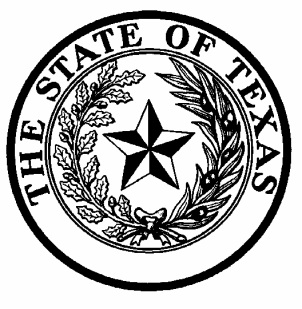 BALDEMAR GARZAJudge - 229th Judicial District CourtEDUINA G. RAMOS 	    MARISSA ESTRADA	    TOMASITA SALINAS        RAMIRO HERNANDEZ              COURT ADMINISTRATOR	     COURT COORDINATOR	       COURT COORDINATOR		COURT REPORTERBY ORDER OF THE 229TH JUDICIAL DISTRICT COURT:Jim Hogg CountyDue to the Coronavirus (Covid-19) outbreak, the 229th Judicial District Court is updating implemented policy.For the safety of our staff and our community, anyone with court business is asked to please communicate via telephone and/or e-mail. We will not be accepting any visits from the general public for community health precautions and for the wellbeing of our families.All cases currently on the docket are being as scheduled via ZOOM virtual system. Zoom Meeting ID numbers are provided on the notices.  Our office will continue to serve you as best we can by telephone and via electronic mail.Our main telephone number is 956-716-4800, ext. 8208. Emails are as follows: Marissa T. Estrada – Court Coordinator, 229th District Court,Starr and Jim Hogg Counties email: marissa.trevino@co.starr.tx.us Eduina G. Ramos – Court Administrator, 229th District Court,Starr, Jim Hogg and Duval Counties email: egonzalez@co.starr.tx.us Baldemar GarzaBaldemar GarzaJudicial District JudgeJIM HOGG COUNTYPost Office Box 861Rio Grande City, Texas 78582Telephone 361.527.5803STARR COUNTYPost Office Box 861Rio Grande City, Texas 78582Telephone 956.487.2636DUVAL COUNTYPost Office Box 861Rio Grande City, Texas 78582Telephone 361.279.6233